Mestre 1.12.2019Non ho alcuna pretesa di essere chiaro e di dire il giusto, ma mi butto.
Ecco il ... miglior modo per usare Power Point, metodo Brunelli secondo. Mi faccia sapere del riuscito esperimento e non lo dica a nessuno che sono un tecnico informatico.Ogni bene. Allego anche campo di ... pratica immediata.P. Secondo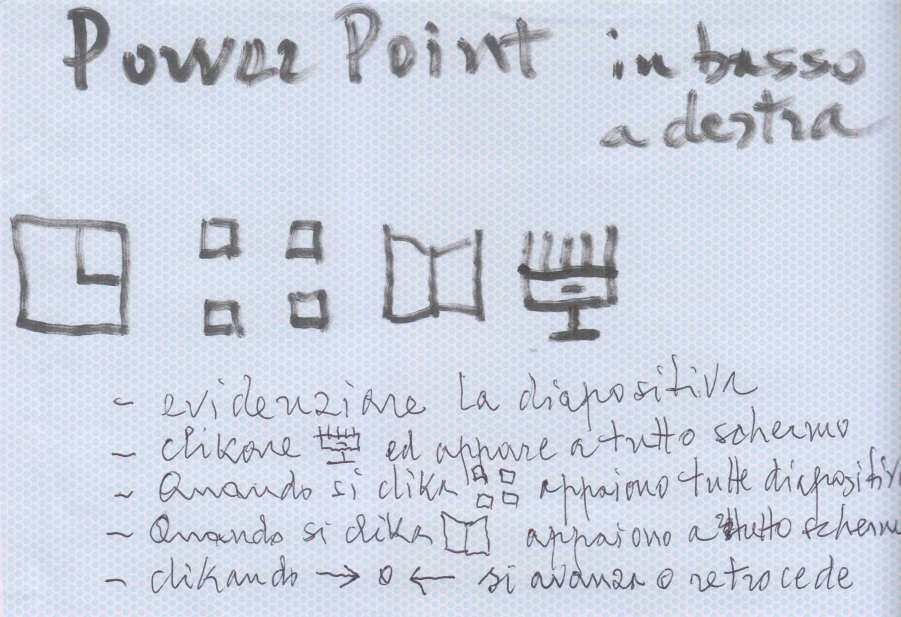 